
Med siktet inställt på att utveckla Strömsholm och Flyinge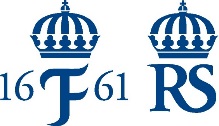 Sedan den 1 september har Christina Rosell axlat ansvaret som vd på Riksanläggningarna, Ridskolan Strömsholm och Flyinge. Nu är hela den gemensamma ledningsgruppen med ansvar att driva den strategiska utvecklingen på plats. Jag har stort förtroende för mina medarbetare in i det framtida arbetet. Gemensamt skall vi driva och utveckla verksamheterna, säger Christina Rosell, vd på Ridskolan Strömsholm och Flyinge. De anrika anläggningarna, Ridskolan Strömsholm och Flyinge, har gedigna traditioner av ridkonst och ridsport. Vilka fortsätter att vara grundstenarna i den framtida verksamheten på riksanläggningarna. Det är dags att växla upp nu och arbetet i den strategiska ledningsgruppen lyfter blicken och arbetar framåt. Det gäller att utvecklas i takt med omvärlden för att vi på bästa sätt skall leverera vad hästnäringen behöver både nu och i framtiden, säger Stallmästare Jens Fredricson som är ansvarig att utveckla sportverksamheten. Den strategiska ledningsgruppen för Ridskolan Strömsholm AB och Flyinge AB består av:

Christina Rosell, VD
Jonas Johnson, Verksamhetschef Ridskolan Strömsholm
Emma Nilsson, Verksamhetschef Flyinge
Becky Evensen, Affärsområde Utbildning
Jens Fredricson, Utveckling sport
Malin Gustafsson, Kommunikation/Marknadsföring
Ann-Catrin Carlsson, Affärsområde Hästar
Anna Nyström, Affärsområde Event och samarbetspartners
Karin Morgan, Affärsområde FOU Kontakt: 
Christina Rosell, vd Flyinge och Ridskolan Strömsholm
070-298 90 20
christina.rosell@stromsholm.com

